    ҠАРАР                                                                                РЕШЕНИЕОб утверждении Соглашения между администрациями сельских  поселений муниципального района Шаранский район  Республики Башкортостан и администрацией муниципального района  Шаранский район  Республики Башкортостан о передаче исполнения в части своих       полномочийВ соответствии с частью 4 статьи 15 Федерального закона №131-ФЗ от              6 октября 2003 года «Об общих принципах организации местного самоуправления в Российской Федерации» Совет муниципального района решил:Утвердить Соглашение между администрацией сельского  поселения Шаранский сельсовет муниципального района Шаранский район  Республики Башкортостан и администрацией муниципального района  Шаранский район  Республики Башкортостан о передаче исполнения части своих полномочий (прилагаются).Настоящее решение обнародовать в здании администрации сельского поселения Шаранский сельсовет муниципального района на информационном стенде Совета и разместить в сети Интернет на сайте Совета сельского поселения.Контроль за исполнением настоящего решения возложить на постоянную комиссию Совета по развитию предпринимательства, земельным вопросам, благоустройству и экологии. Глава сельского поселенияШаранский сельсовет                                                       Р.Р.МануровС. Шаран  21 декабря 2012 года№ 189Башкортостан РеспубликаһыШаран районымуниципаль районыныңШаран ауыл Советы ауыл биләмәһе Советы452630 Шаран ауылы, 1-се май урамы  62Тел.(347) 2-22-43,e-mail:sssharanss@yandex.ruШаран  ауылы, тел.(34769) 2-22-43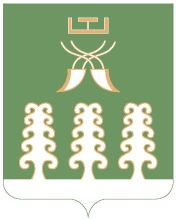 Республика БашкортостанСовет сельского поселенияШаранский сельсоветмуниципального районаШаранский район452630 с. Шаран ул. Первомайская,62Тел.(347) 2-22-43,e-mail:sssharanss@yandex.ruс. Шаран тел.(34769) 2-22-43